Camberley Lawn Tennis Club
www.camberleyltc.com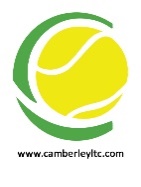 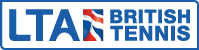 Membership Application / Renewal   1 April 2021 – 31 March 2022Payment methodsAll Camberley LTC members are recommended to sign up to be members of British Tennis (free of charge). Please visit: http://www.LTA.org.uk/membership to see the advantages for you and the Club. Camberley Lawn Tennis Club operates a Safeguarding Policy in line with LTA guidelines112334445TitleFirst NameSurnameGenderBTM NumberDate of BirthIndividual's
e-mail
@
@
@
@
@
@
@
@
@Home phoneMobileAddressMembership of the Camberley LTC assumes acceptance of all Club Rules, which are posted on the club’s website, and play is at members’ own risk.                 Please tick this box if you consent to your contact details (email and telephone number) being              provided to other members of the Club for the sole purpose of arranging tennis matches. Personal data will be stored and used only for the Club’s legitimate interests and will not be distributed to 3rd parties.Annual Membership SubscriptionsMembership of the Camberley LTC assumes acceptance of all Club Rules, which are posted on the club’s website, and play is at members’ own risk.                 Please tick this box if you consent to your contact details (email and telephone number) being              provided to other members of the Club for the sole purpose of arranging tennis matches. Personal data will be stored and used only for the Club’s legitimate interests and will not be distributed to 3rd parties.Annual Membership SubscriptionsMembership of the Camberley LTC assumes acceptance of all Club Rules, which are posted on the club’s website, and play is at members’ own risk.                 Please tick this box if you consent to your contact details (email and telephone number) being              provided to other members of the Club for the sole purpose of arranging tennis matches. Personal data will be stored and used only for the Club’s legitimate interests and will not be distributed to 3rd parties.Annual Membership SubscriptionsMembership of the Camberley LTC assumes acceptance of all Club Rules, which are posted on the club’s website, and play is at members’ own risk.                 Please tick this box if you consent to your contact details (email and telephone number) being              provided to other members of the Club for the sole purpose of arranging tennis matches. Personal data will be stored and used only for the Club’s legitimate interests and will not be distributed to 3rd parties.Annual Membership SubscriptionsMembership of the Camberley LTC assumes acceptance of all Club Rules, which are posted on the club’s website, and play is at members’ own risk.                 Please tick this box if you consent to your contact details (email and telephone number) being              provided to other members of the Club for the sole purpose of arranging tennis matches. Personal data will be stored and used only for the Club’s legitimate interests and will not be distributed to 3rd parties.Annual Membership SubscriptionsMembership of the Camberley LTC assumes acceptance of all Club Rules, which are posted on the club’s website, and play is at members’ own risk.                 Please tick this box if you consent to your contact details (email and telephone number) being              provided to other members of the Club for the sole purpose of arranging tennis matches. Personal data will be stored and used only for the Club’s legitimate interests and will not be distributed to 3rd parties.Annual Membership SubscriptionsMembership of the Camberley LTC assumes acceptance of all Club Rules, which are posted on the club’s website, and play is at members’ own risk.                 Please tick this box if you consent to your contact details (email and telephone number) being              provided to other members of the Club for the sole purpose of arranging tennis matches. Personal data will be stored and used only for the Club’s legitimate interests and will not be distributed to 3rd parties.Annual Membership SubscriptionsMembership of the Camberley LTC assumes acceptance of all Club Rules, which are posted on the club’s website, and play is at members’ own risk.                 Please tick this box if you consent to your contact details (email and telephone number) being              provided to other members of the Club for the sole purpose of arranging tennis matches. Personal data will be stored and used only for the Club’s legitimate interests and will not be distributed to 3rd parties.Annual Membership SubscriptionsMembership of the Camberley LTC assumes acceptance of all Club Rules, which are posted on the club’s website, and play is at members’ own risk.                 Please tick this box if you consent to your contact details (email and telephone number) being              provided to other members of the Club for the sole purpose of arranging tennis matches. Personal data will be stored and used only for the Club’s legitimate interests and will not be distributed to 3rd parties.Annual Membership SubscriptionsMembership of the Camberley LTC assumes acceptance of all Club Rules, which are posted on the club’s website, and play is at members’ own risk.                 Please tick this box if you consent to your contact details (email and telephone number) being              provided to other members of the Club for the sole purpose of arranging tennis matches. Personal data will be stored and used only for the Club’s legitimate interests and will not be distributed to 3rd parties.Annual Membership SubscriptionsCategoryCategoryDescriptionDescriptionDescriptionNumberNumberCostAmountAmount‘A' Full-Time‘A' Full-TimeAdult playing all year at any timeAdult playing all year at any timeAdult playing all year at any time£158.00‘B' Part-time‘B' Part-timeOnly available to existing 'B' MembersOnly available to existing 'B' MembersOnly available to existing 'B' Members£128.00StudentStudentNon-earner aged 19 to 23 on 1 AprilNon-earner aged 19 to 23 on 1 AprilNon-earner aged 19 to 23 on 1 April£68.00JuniorJuniorJunior non-earner aged 11 to 18 on 1 AprilJunior non-earner aged 11 to 18 on 1 AprilJunior non-earner aged 11 to 18 on 1 April£57.00ChildChildJunior 10 years of age or under on 1 AprilJunior 10 years of age or under on 1 AprilJunior 10 years of age or under on 1 April£42.00Senior 80+Senior 80+Adult aged 80 or over on 1 AprilAdult aged 80 or over on 1 AprilAdult aged 80 or over on 1 April£68.00SocialSocialNon-playing MemberNon-playing MemberNon-playing MemberNo feeJoining FeeJoining FeeAdults first joining or late re-joiningAdults first joining or late re-joiningAdults first joining or late re-joining£10.00Key DepositKey DepositOne key for Entrance Gate and ClubhouseOne key for Entrance Gate and ClubhouseOne key for Entrance Gate and Clubhouse£10.00Household DiscountHousehold DiscountApplicable if there are two adult playing members at the same address. Applies to full annual fee only.Applicable if there are two adult playing members at the same address. Applies to full annual fee only.Applicable if there are two adult playing members at the same address. Applies to full annual fee only.Applicable if there are two adult playing members at the same address. Applies to full annual fee only.Applicable if there are two adult playing members at the same address. Applies to full annual fee only.Deduct £20.00TOTAL By Bank Transfer or Internet Banking:Account Name: Camberley Lawn Tennis Club Sort Code: 30-91-53     Account Number: 00068978
Please make sure the Reference field enables us to identify your payment, and email membership@camberleyltc.com to advise of payment.   Cheque – we no longer accept cheque payment